Nyerges karmantyú gördülő tömítő gyűrűvel SR 160-160Csomagolási egység: 1 darabVálaszték: K
Termékszám: 0055.0450Gyártó: MAICO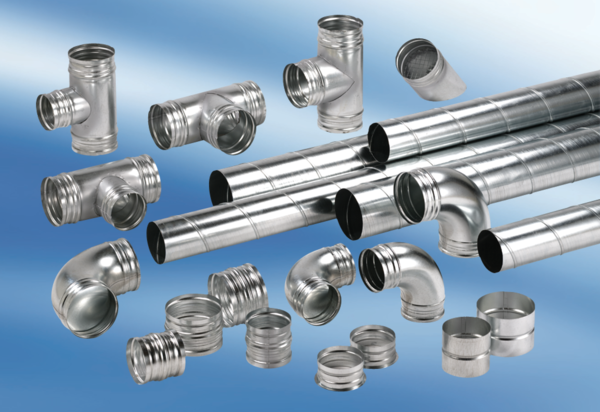 